Drチャコのおもしろ栄養学　『ビタミンA』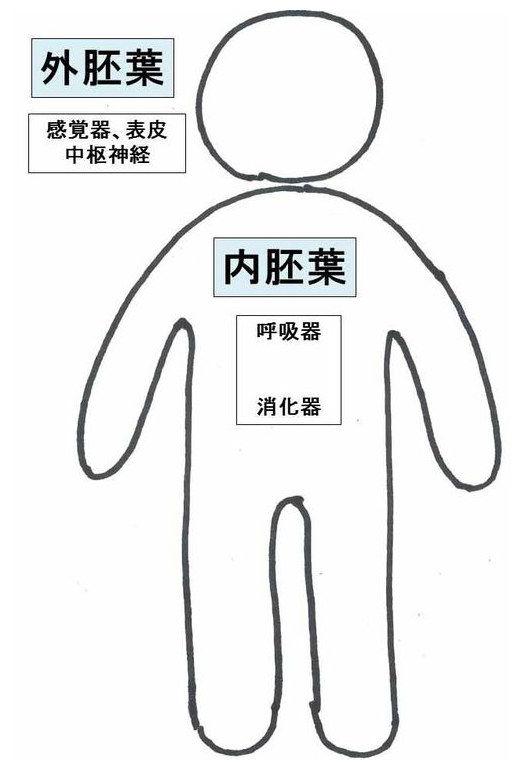 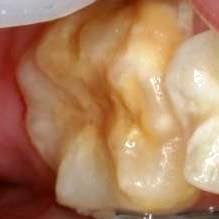 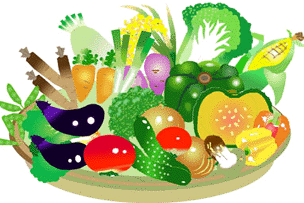 